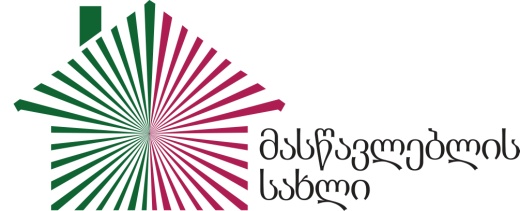 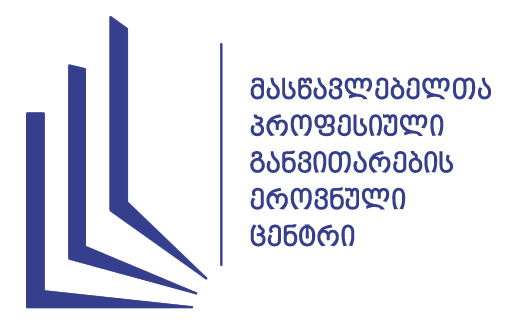 მასწავლებლის პროფესიული განვითარების სქემაში ჩართვის რეგისტრაციისგანაცხადიმასწავლებლის პირადი მონაცემებიმასწავლებლის სერტიფიკატის მონაცემებიმასწავლებლის საკონტაქტო მონაცემებიმასწავლებლის მონაცემები სკოლის შესახებგანაცხადს თან უნდა ერთვოდეს სქემაში ჩართული მასწავლებლის გეგმა – მასწავლებლის მიერ ინდივიდუალურად შექმნილი და წერილობითი ფორმით შემუშავებული აქტივობების გეგმა, რომელსაც ხელმოწერით ადასტურებს სკოლის დირექტორი. ვადასტურებ, რომ ჩემ მიერ მოყვანილი ყველა ინფორმაცია და დოკუმენტაცია უტყუარია, ხელმოწერა:    ________________________                                                                    თარიღი: ____ /____ /________ წ.სახელი:გვარი:პირადი ნომერი:პირადობის მოწმობის ნომერი:პირადობის მოწმობის ნომერი:პირადობის მოწმობის ნომერი:დაბ. თარიღი:სქესი:სქესი:სერტიფიკატის ნომერისერტიფიკატის გაცემის თარიღისაგანირეგიონი:რაიონი:საფოსტო კოდი:ფაქტობრივი საკონტაქტო მისამართი (ქალაქი/სოფელი, ქუჩა, სახლის ნომერი):საკონტაქტო ტელეფონი : ელ. ფოსტის მისამართი:სამუშაო ადგილი (სკოლის დასახელება)საგანი სამუშაო დატვირთვა კვირაში